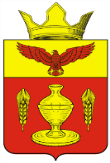 ВОЛГОГРАДСКАЯ ОБЛАСТЬПАЛЛАСОВСКИЙ МУНИЦИПАЛЬНЫЙ РАЙОНАДМИНИСТРАЦИЯ ГОНЧАРОВСКОГО СЕЛЬСКОГО ПОСЕЛЕНИЯ  П О С Т А Н О В Л Е Н И Еп. Золотари«14»   июля  2021 года                                                                                  № 45Об утверждении Порядка создания комиссии для оценки жилых помещений жилищного фонда Российской Федерации, многоквартирных домов, находящихся в федеральной собственности, муниципального жилищного фонда и частного жилищного фонда на территории Гончаровского сельского поселенияВ соответствии со статьей 15 и 32 Жилищного кодекса Российской Федерации и постановлением Правительства Российской Федерации от 28 января 2006г. № 47 «Об утверждении Положения о признании помещения жилым помещением, жилого помещения непригодным для проживания и многоквартирного дома аварийным и подлежащим сносу или реконструкции», руководствуясь Уставом Гончаровского сельского поселения, администрация Гончаровского сельского поселения                                         ПОСТАНОВЛЯЕТ:1. Утвердить Порядок создания комиссии для оценки жилых помещений жилищного фонда Российской Федерации, многоквартирных домов, находящихся в федеральной собственности, муниципального жилищного фонда и частного жилищного фонда на территории Гончаровского сельского поселения, согласно приложению.      2.  Контроль за исполнением настоящего Постановления оставляю за собой.        3. Настоящее Постановление вступает в силу с момента официального опубликования (обнародования). Глава Гончаровского                                                           С.Г. Нургазиевсельского поселенияРег.№ 45/2021                                                                                                               Приложение                                                                                      к постановлению администрации                                                                                   Гончаровского сельского поселения                                                                                    от «14» июля 2021г. № 45                                                                                           Порядоксоздания комиссии для  оценки жилых помещений жилищного фонда Российской Федерации,  многоквартирных домов, находящихся в федеральной собственности,  муниципального жилищного фонда и частного жилищного  фонда на территории Гончаровского сельского поселенияВ соответствии со статьей 15 и 32 Жилищного кодекса Российской Федерации и постановлением Правительства Российской Федерации от 28 января 2006 года № 47 «Об утверждении Положения о признании помещения жилым помещением, жилого помещения непригодным для проживания и многоквартирного дома аварийным и подлежащим сносу или реконструкции» установить следующий порядок создания Администрацией Гончаровского сельского поселения комиссии для оценки жилых помещений жилищного фонда Российской Федерации,  многоквартирных домов, находящихся в федеральной собственности,  муниципального жилищного фонда и частного жилищного  фонда на территории Гончаровского сельского поселения.1. Заявление либо заключение лиц, перечисленных в пункте 42 Положения о признании помещения жилым помещением, жилого помещения непригодным для проживания и многоквартирного дома аварийным и подлежащим сносу или реконструкции, утвержденного  постановлением Правительства Российской Федерации от 28 января 2006 года № 47 (далее - Положение), являются основанием для проведения комиссионной оценки соответствия помещения установленным в названном Положении требованиям и признания жилого помещения пригодным (непригодным) для проживания, а также многоквартирного дома аварийным и подлежащим сносу или реконструкции.2. Администрацией Гончаровского сельского поселения в течение 5 рабочих дней с момента поступления заявления либо заключения указанных в пункте 1 настоящего Порядка лиц в случае признания прилагаемых к ним обосновывающих документов достаточными выносит постановление о создании комиссии для оценки соответствующего жилого помещения, многоквартирного дома.3. Постановление должно содержать: сведения о лице, в том числе его отношение к жилому помещению, наименование органа государственного контроля (надзора), на основании заявления либо заключения которого создается комиссия, указание на вид, адрес местонахождения, форму собственности жилого помещения, подлежащего комиссионному обследованию и оценке, сведения о председателе комиссии, перечень должностных лиц, входящих в состав комиссии для обследования жилого помещения (многоквартирного дома), дату (период) проведения комиссионного обследования и составления заключения.4. В состав создаваемой комиссии в обязательном порядке включаются представители Администрации Гончаровского сельского поселения. Председателем комиссии назначается должностное лицо Администрации Гончаровского сельского поселения.В состав комиссии включаются также представители органов, уполномоченных на проведение регионального жилищного надзора (муниципального жилищного контроля), государственного контроля и надзора в сферах санитарно-эпидемиологической, пожарной, промышленной, экологической и иной безопасности, защиты прав потребителей и благополучия человека (далее - органы государственного надзора (контроля), на проведение инвентаризации и регистрации объектов недвижимости. В необходимых случаях в состав комиссии включаются представители органов архитектуры, градостроительства и соответствующих организаций.К работе в комиссии привлекается с правом совещательного голоса собственник жилого помещения (уполномоченное им лицо), а в необходимых случаях - квалифицированные эксперты проектно-изыскательских организаций с правом решающего голоса.5. Комиссия в своей работе руководствуется  Положением о признании помещения жилым помещением, жилого помещения непригодным для проживания и многоквартирного дома аварийным и подлежащим сносу или реконструкции, утвержденного  постановлением Правительства Российской Федерации от 28 января 2006 года № 47.